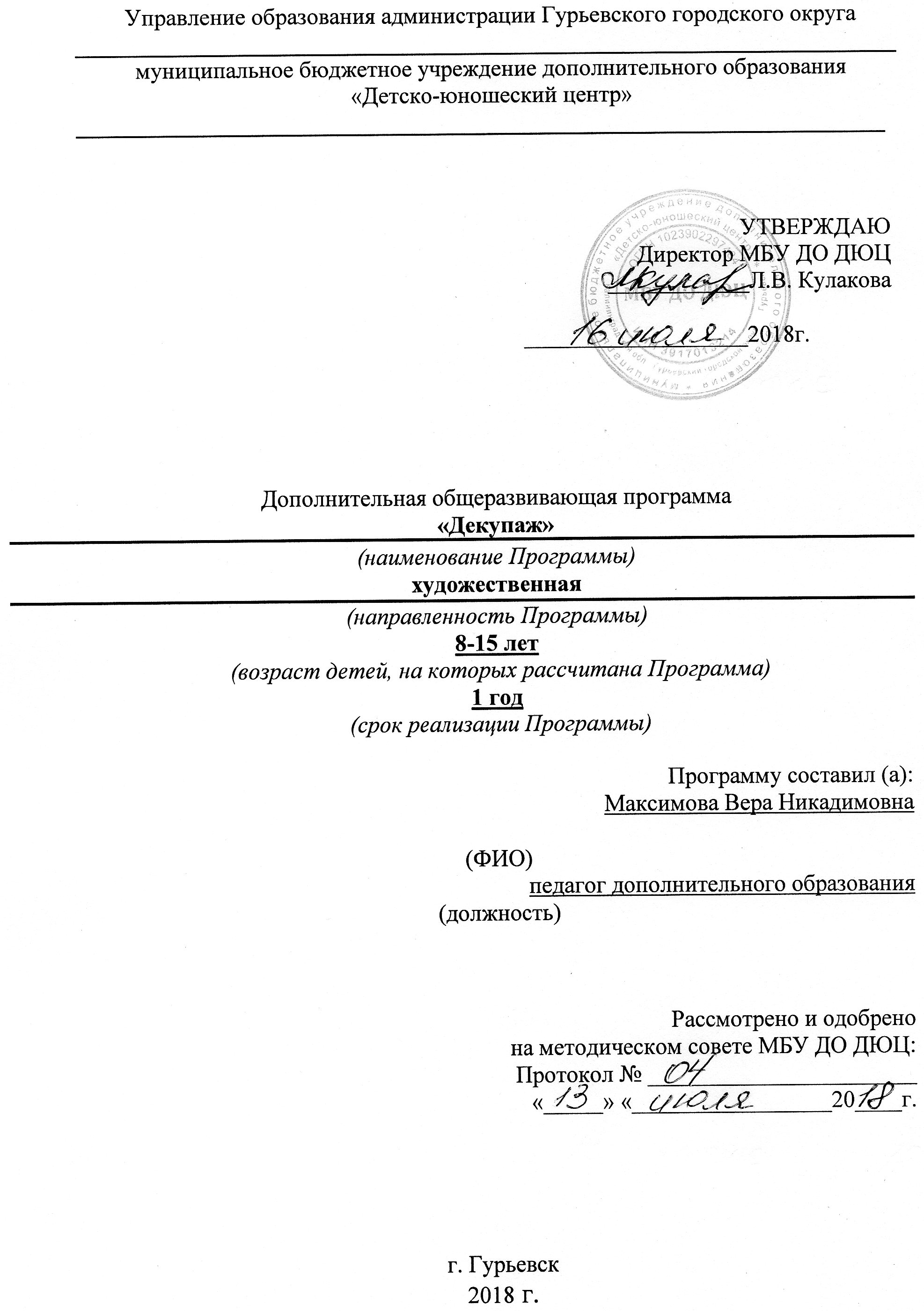 Пояснительная записка.Программа имеет художественную – направленность.Актуальность, педагогическую целесообразность программы.Дополнительная общеобразовательная общеразвивающая программа «Декупаж» художественной направленности направлена на овладение учащимися знаниями по изготовлению изделий в технике «декупаж» и умениями их применять на практике.По своему происхождению декоративно-прикладное искусство - один из самых важных и древнейших видов искусства. Произведения декоративно-прикладного искусства обладают художественно-эстетическими свойствами, имея практическое назначение в быту и труде. Признаком искусства в бытовом предмете является соединение целесообразности и красоты, что находит отражение в форме предмета, правильно выбранном для него материале, характере декора. Декупаж – несложная техника, позволяющая при минимуме усилий получать вещи, как будто расписанные искусными мастерами-художниками. Актуальность программы     Основной целью дополнительного образования является создание условий для самореализации, самоопределения, самовыражения личности обучающихся.По своему происхождению декоративно-прикладное искусство - один из самых важных и древнейших видов искусства. Произведения декоративно-прикладного искусства обладают художественно-эстетическими свойствами, имея практическое назначение в быту и труде.Виды декоративно-прикладного искусства очень разнообразны, но при этом они характеризуются несколькими общими чертами, среди которых в первую очередь необходимо назвать художественную ценность предмета и его функциональность.Многочисленные примеры декоративной трактовки форм можно найти в истории декоративного искусства самых с ранних времен.Признаком искусства в бытовом предмете является соединение целесообразности и красоты, что находит отражение и в форме предмета, и в правильно выбранном для него материале, и в характере декора.Данная программа позволяет ребёнку попробовать технологии изготовления предметов в технике декупаж, отработанные веками мастерами, что даёт возможность почувствовать простоту и лаконичность их форм.Программа раскрывает перед ребёнком многогранные возможности декоративно-прикладного творчества; приобщает к большому и разнообразному миру искусства; удовлетворяет потребности детей в общении со своими сверстниками, а также в желании реализовать свои лидерские и организаторские качестваНовизна программыНастоящая программа оригинальна тем, что предлагает детям освоение различных приемов в процессе изготовления работ, а также затрагивает проблему гуманного отношения ребят к окружающему миру, знакомит детей с декоративно-прикладным творчеством.Обучение основано на принципах личностно-ориентированного образования детей, в центре внимания которых – личность ребенка, реализующего свои возможности. Потому программа предусматривает индивидуальную работу с детьми, учитывает возрастные и психофизиологические особенности ребенка. Работа по изготовлению изделия в этой технике развивает сенсомоторику, оказывает влияние на умственное развитие, повышает внимание, целеустремленность, трудолюбие, аккуратность. Особое внимание уделяется поиску творческих решений при изготовлении работ.Педагогическая целесообразность программы заключается в формировании у детей устойчивой потребности к самореализации в сфере творчества. Познав опыт творца, ребёнок сможет использовать его в других видах деятельности. Радость созидания приносит удовлетворение в эмоциональном плане и позволяет человеку освоить этнокультурные, общенациональные и общечеловеческие ценности.  При помощи занятий декупажем происходит коррекция психофизического и умственного развития детей и подростков посредством самомассажа (воздействие на активные зоны ладоней).  Данный вид творчества способствует развитию мелкой моторики, укреплению мышц кисти руки, развитию пространственного мышления. Технология работы воспитывает усидчивость, аккуратность, трудолюбие. Известно, что трудолюбие, вошедшее в привычку, приучает маленького человека стремиться к достижению более возвышенных целей и отвлекает его от мелочных себялюбивых помыслов.На занятиях в объединение учащиеся знакомятся с основами декоративно-прикладного искусства, развивают вкус, воображение, учатся анализировать и оценивать свою работу.  Программа также способствует формированию социальных навыков, расширяет возможности общения. Дети становятся более самостоятельными.Отличительная особенность программы «Декупаж» является вариативность - детям дается право выбора изделия, техники его выполнения, материалов и технологий, что очень важно для ребенка. Такой подход рассчитан на большую эффективность обучения, заинтересованность детей в приобретении широкого круга разнообразных знаний и навыков по декупажу из различных материалов.
Ведущая теоретическая идея данной программыОбучение по данной программе создаёт благоприятные условия для интеллектуального и духовного воспитания личности ребёнка, социально – культурного и профессионального самоопределения, развития познавательной активности и творческой самореализации учащихся.  По целевой установке программа является образовательной (занятие не только усваиваются детьми, но и активно используются в их жизнедеятельности).Общие термины:Дополнительная общеобразовательная программа – документ, определяющий содержание дополнительного образования. К дополнительным образовательным программам относятся: дополнительные общеразвивающие программы, дополнительные предпрофессиональные программы (Ст.12 п.4 ФЗ-273 «Об образовании в РФ»).Учебный план – документ, который определяет перечень, последовательность и распределение по периодам обучения учебных предметов, курсов, дисциплин (модулей), практики, иных видов учебной деятельности и, если иное не установлено настоящим Федеральным законом, формы промежуточной аттестации обучающихся.Рабочая программа – часть образовательной программы, определяющий объем, содержание и порядок реализации дополнительных общеобразовательных программ.  Учащиеся – лица, осваивающие образовательные программы начального общего, основного общего или среднего общего образования, дополнительные общеобразовательные программы;Специальные термины:Прямой декупаж - считается классическим, или традиционным. Именно с него все и начиналось. Бумажные картинки наклеивали на деревянную поверхность и покрывали несколькими слоями лака.Обратный декупаж– этот прием позволяет превратить обычную тарелку из прозрачного стекла в настоящий шедевр - коллекционный фарфор. Салфеточный мотив или другое изображение в этом случае приклеивается изображением на нижней стороне предмета, так что рисунок просвечивается через слой стекла, тарелка может продолжать служить для продуктов– они не будут соприкасаться с вредным акриловым лаком и красками. Отсюда следует, что приемы декупажа выполняем в обратном порядке.Декопатч – эта одна из техник, близкая к декупажу и часто использующаяся вместе с ним. Смысл очень простой: берутся кусочки бумаги и наклеиваются на декорируемый предмет таким образом, чтобы закрыть всю декорируемую поверхность, образовать цельный фон. Бумага для декопатча режется или рвётся вручную, размеры бумажек могут разниться в зависимости от замысла и размера декорируемого предмета. Поскольку наклеиваемая бумага, как правило, очень тонкая, возникает эффект «росписи» поверхности. Часто поверх слоя декопатч наклеивают салфеточные мотивы— одним словом, продолжают работать с предметом уже в классических техниках декупажа.Мордан-быстросохнущий полимент для наклейки потали.Поталь –используется для имитации сусальных покрытий.Структурный гель- для создания объёма.Фацетный лак – используется для искусственного состаривания.Декупажные карты- это специальные, листы с коллекциями изображений разного размера, объединенных одной тематикой, например, «Морские раковины»Цель программыЦелью программы является развитие художественного вкуса, фантазии и изобретательности, учащихся через искусство декупаж.ЗадачиОбразовательные:Обучить технологиям декорирования изделий из дерева, стекла, металла, картона, ткани;Обучить техническим навыкам конструирования и моделирования из различных материалов;Знаниям по истории национальной культуры;Обучить современным техниками декорирования;Обучить основам знаний в области композиции, формообразовании, цветоведения в декоративно-прикладном искусстве.Развивающиеся:Развивать творческие способности на основе знаний, умений и навыков детей;Развивать способность к самостоятельной работе и анализу проделанной работы;Расширить запас знаний детей о разнообразии форм и пространственного положения предметов окружающего мира, различных величинах, многообразии оттенков цветов;Развивать умение ориентироваться в проблемных ситуациях;Развивать память, внимание, глазомер, мелкую моторику рук, образное и логическое мышление, художественный вкус учащихся, творческие способности ребенка через практическую деятельность.Воспитательные:Воспитывать внимание, аккуратность, целеустремленность. Воспитывать познавательный интерес, творческую инициативу;Воспитать бережное отношение к труду, к любой работе человека – творца-созидателя;Воспитать художественное и эстетическое восприятие;Воспитать любовь и ценностное отношение к природе и человеку через выполнение работ на данные темы;Воспитать умение работать в коллективе, внимательное отношение к чужому мнению через выполнение коллективных работ;Воспитывать стремление к разумной организации своего свободного времени. Помогать детям в их желании сделать свои работы практически значимыми.Принципы содержания образовательной программыПринципы организации образовательного процесса нацелены на поиск новых творческих ориентиров и предусматривают:Самостоятельность учащихся; Развивающий характер обучения;Интеграцию и вариативность в применении различных областей знаний.Дополнительная образовательная программа опирается на следующие педагогические принципы: Принцип доступности обучения — учет возрастных и индивидуальных особенностей; Принцип поэтапного углубления знаний — усложнение учебного материала от простого к сложному при условии выполнения обучающимся предыдущих заданий;Принцип комплексного развития — взаимосвязь и взаимопроникновение разделов программы; Принцип совместного творческого поиска в педагогической деятельности;Принцип личностной оценки каждого учащегося без сравнения с другими детьми, помогающий им почувствовать свою неповторимость и значимость для группы;Принцип прочности достигается путем многократного повторения умений и навыков, закрепления их в самостоятельных проектах;Принцип увлекательности и творчества реализуется через определение и развитие творческих способностей;Принцип сотрудничества (совместная работа с родителями, выпускниками).                      Формы организации учебного процессаПрактические занятия в данной программе совмещаются с теоретическими. При проведении занятий используются следующие формы: лекции, беседы, практические занятия, экскурсии.В процессе обучение по данной программе используются следующие формы организации занятий:фронтальная (все учащиеся одновременно выполняют одинаковую работу под руководством педагога);групповая (для выполнения работы, учащиеся объединяются в группы в зависимости от уровня сформированных умений и навыков, взаимодействуя друг с другом);коллективная (учащиеся выполняют общую работу, проявляя самостоятельность и взаимопомощь);индивидуальная (самостоятельная работа учащегося при выполнении индивидуального задания) Возраст детей Образовательная программа рассчитана на детей 8-15 лет.  Срок реализации программы-1год. Условия набора В творческое объединение принимаются все желающие без специального отбора, независимо от их способностей и умений. Для успешной реализации программы целесообразно объединение детей в учебные группы численностью от 10 до 15 человек.Прогнозируемые результаты  ЗнатьНазвание основных техник декупажа;Понимать значение терминов: декупаж, декор, композиция, дизайнер, красители, лаки, грунт; замысел, основа для декупажа, пластик, декоративная композиция, панно;Названия инструментов и приспособлений, названия поверхностей;Виды декупажа, области применения;Виды декоративных композиций;Области использования изделий, выполненных в технике декупажа;Приемы декорирования интерьера.УметьПользоваться инструментами и материалами: красками, кистью, лаками, поролоновыми тампонами, наждачной бумагой;На заданную тему создавать декоративные панно в круге, квадрате;Использовать основные приемы декупажа;Владеть различными приемами обработки поверхностей (работа грунтом, красками, лаком);Свободно пользоваться инструментами и материалами, производить их отбор в зависимости от задач декорирования;Самостоятельно подбирать правильный номер наждачной бумаги для обработки деревянных поверхностей;Самостоятельно вести полный цикл выполнения работы в технике декупажа;Создавать декоративные панно на свободную и заданную тему;Декорировать любые объекты интерьера;Свободно владеть различными приемами выполнения обработки деревянных и пластиковых поверхностей в технике декупажа.Воспитательные результаты Воспитание личных качеств, обучающихся (аккуратность, трудолюбие и др.);Воспитание интереса к творческому познанию и самовыражению.Механизм оценивания образовательных результатовКонтроль уровня освоения материала учащимися осуществляется по результатам выполнения практических заданий на каждом занятии, по результатам тестирования, завершающим теоретические разделы программы. Критерии оценки результативности определяются на основании содержания образовательной программы и в соответствии с ее прогнозируемыми результатами.  Оценивание результатов тестирования условно производится по пятибалльной системе:Отличное освоение – 5: успешное освоение воспитанником более 70 процентов содержания образовательной программы;Хорошее – 4: успешное освоение воспитанником от 60 до 70% содержания образовательной программы Удовлетворительное – 3: успешное освоение воспитанником от 50 до 60% содержания образовательной программыСлабое – 2: освоение воспитанником менее 50 % содержания образовательной программы.Полное отсутствие – 1Критерии оценки качества выполнения практических заданий:Формы подведения итогов реализации программыК числу важнейших элементов работы по данной программе относится отслеживание результатов. Способы и методики определения результативности образовательного и воспитательного процесса разнообразны и направлены на определение степени развития ребенка, формирования его личных качеств.Стартовый уровень известен педагогу при приёме в объединение (беседа, выполненная работа на 1-х занятиях). Результат обучения оценивается по личным достижениям учащихся относительно собственных возможностей и стартового состояния, а полученные награды (дипломы, грамоты) свидетельствуют о результатах участия в выставках, конкурсах, фестивалях и т.д.Оценка результатов занятий по программе:По уровню художественного мастерства;По уровню теоретических знаний;По способности взаимодействовать с другими детьми;По способности принимать самостоятельные решения;По широте кругозора.Оценка художественного мастерства:По уровню выполнения практических заданий;На выставках творческих работ;По результатам участия в художественных конкурсах, смотрах, фестивалях.Критерии оценки: качество исполнения, художественная форма, правильное использование материалов, оригинальность, творческий подход, соответствие и раскрытие темы задания.Оценка теоретических знаний производится в форме:Собеседования;Обсуждения;Тематических кроссвордов (оценка широты кругозора);Тестирования.Критерии: объём знаний, осмысленность терминологии, соответствие уровня теоретических знаний уровню практических работ.Формирование мировоззренческих нравственных принципов (гражданской позиции, социальной адаптации) определяется с помощью: Педагогического наблюдения (тестирования);Беседы;Обсуждения;Участия в сюжетно – ролевых играх (оценка способности взаимодействовать с другими детьми, принимать самостоятельные решения).Контроль уровня обучения:Текущий контроль (на каждом занятии);Итоговый контроль (в конце учебного года).По окончанию курса предусматривается защита проектов, выставка.Организационно-педагогические условия реализации программыОбразовательный процесс осуществляется на основе учебного плана, рабочей программы и регламентируется расписанием занятий.В качестве нормативно-правовых оснований проектирования данной программы выступает Федеральный закон Российской Федерации от 29.12.2012 г. №273-ФЗ «Об образовании в Российской Федерации», приказ Министерства образования Российской Федерации от 29.08.2013 г. № 1008 «Об утверждении порядка организации и осуществления образовательной деятельности по дополнительным общеобразовательным программам», Устав учреждения, правила внутреннего распорядка обучающихся, локальные акты учреждения. Режим занятий Образовательная деятельность проводятся в течение всего календарного   года, с 1 сентября по 31 августа, который делится на учебный период по общеразвивающей программе и летний период.   Учебный период Начало учебного периода- 1 сентябряОкончание учебного периода – 31 маяУчебный период состоит из аудиторных и внеаудиторных занятий.-продолжительность аудиторные занятия – 36 недель-продолжительность внеаудиторных занятий- 3 неделиЛетний период:Начало летнего периода – 1 июня;Окончание летнего периода – 31 августа;Летний период состоит из внеуадиторных занятий и самоподготовки.- Продолжительность внеаудиторных занятий –7 недель;           - Продолжительность самоподготовки -6 недель   Комплектование в группы производится с 1 июня по 1 сентября          текущего года для групп второго и последующих годов обучения,и до 10 сентября – для первого года обучения.Дополнительная общеразвивающая программа рассчитана на 1 год обучения. 1 года обучения рассчитан на 72 часа (36 аудиторных занятий),  Общее количество часов включая летний период, составляет часа.Режим занятий: При определении режима занятий учтены санитарно-эпидемиологические требования:Занятия проводятся 1 раза в неделю по 2 часа (продолжительностью – 45 минут и 10 минут – перерыв).По необходимости возможна коррекция режима занятий, а также варьирование тем в зависимости от состава группы, календаря праздничных   дат и потребностей учреждения.Формы работы в летний период: В летний период занятия детей в объединении проводятся в разных формах и видах: экскурсии, поездки, соревнования, конкурсы, участие в работе летнего оздоровительного лагеря, самоподготовка. УЧЕБНЫЙ ПЛАНУчебно-тематический план                                                                                      КАЛЕНДАРНЫЙ УЧЕБНЫЙ ГРАФИКСодержание учебно-тематического планаРаздел 1. ВведениеТема Вводное занятие.Теория: Знакомство с коллективом, режимом работы объединения, обсуждение плана работы на год, знакомство с правилами техники безопасности, пожарной безопасности. Демонстрация готовых изделий, иллюстраций оформления работ в технике «декупаж». Знакомство с историей возникновения «декупажа», опытом мастеров, изучение материалов, инструментов, приспособлений для декупажа.Раздел 2. Первые шаги в декупаже. Прямой декупаж Теория: Условия безопасной работы. Что может декупаж. Дизайнерские возможности декупажа. Основные материалы и инструменты. Знакомство с материалами, которые используются в работе. Классический декупаж. Построение композиции; работа с деревянными поверхностями; техники обработки поверхностей. Знакомство с разными поверхностями (пластик, картон, дерево) и построение композиции; выполнение декоративных композиций в круге, полосе; декупаж на пластике; декор по мебели; знакомство с различными приемами декорирования; использование дополнительных средств (стразы, бусы и др.);   Прямой декупаж. Знакомство с техникой прямого декупажа. Понятие цветового круга и правила смешивания красок. Составление палитры к выбранному изображению. Работа с темной и светлой поверхностями. Финишная отделка. Лакировка – понятие о различных типах лаков.Практика Учимся клеить салфетку классическим способом.  Работа с салфеткой, способы наклеивания без «морщин»      Прямой декупаж фоторамки с отработкой навыка наклеивания салфетки на белый и цветной фон с подрисовкойПрямой декупаж деревянной вешалки с использованием резных бумажных салфеток при декорированииСоздание декоративной разделочной доски в технике прямого декупажа. Подготовка деревянной поверхности (шкурение, шпатлевание, грунтовка), выбор салфеток. Вырезание/декопач (вырывание) салфетки с выбранным мотивом. Создание декоративной разделочной доски в технике прямого декупажа. Подготовка деревянной поверхности (шкурение, шпатлевание, грунтовка), выбор салфеток. Вырезание/декопач (вырывание) салфетки с выбранным мотивом. Раздел 3. Объемный декупаж Теория:Знакомство с техникой объемного декупажа. Инструменты и материалы для занятий.Практика:Вырезания, наклеивание на двухсторонний скотч. Оформление работы, фон.Декупаж с помощью гелей и паст. Оформление рамки для фотографии.Объемный декупаж на скорлупе. Приклеивание скорлупы от яиц на клей ПВА. Грунтовка поверхности, выбор мотива, вырезаем. Наклеивание салфетки. Финишная отделка. Прорисовка, лакировка Подставка под чашкуОбъемный декупаж с использованием текстурной пасты.Объемный декупаж на бутылке бутылки. Знакомство с техникой. Правила работы со стеклом – обезжиривание, грунтование. Клеим салфетку, декорируем фон. Финишная отделка. Творческая работа по закреплению полученных навыков Декоративное панно для кухниРаздел 4. Новогодние подарки в технике декупаж Теория:Знакомство с кракелюрным лаком. Декорирование новогоднего шарика с использованием однокомпонентного кракелюра.Практика:Декупаж новогодних игрушек, подвесок: творческая работа по закреплению полученных навыковНовогодняя открытка: смешанная техника – декупаж, скрап и др.Оформление выставочной экспозицииРаздел 5. Художественный декупаж Теория:Создание панно на загрунтованном холсте. Знакомство с техникой художественного декупажа или имитация картины.Грунтовка аргалита.Композиция в декупаж, составление единого рисунка из нескольких фрагментов разных салфеток. Учимся клеить фоновую салфетку (орнамент и узор вместо краски).Практика:Декупаж с применение различных самозатвердевающих масс Финишная отделка. Подрисовка теней, лакировкаХудожественный декупаж. Панно на загрунтованном аргалите (ДВП)Художественный декупаж. Работа с распечатками. Учимся работать с распечаткой - клеим картинку. Создаем фактурные трещины-кракелюры на картинке лаком. Финишная отделка. Прорисовка, лакировка Декоративное панноХудожественный декупаж. Работа с рисовой бумагой, декоративными картами. Выполнение работы в технике декупаж на свободную тему «Моя идея: шкатулка для мелочей» Оформление выставочной экспозицииРаздел 6. Оформление подарков в смешанной технике декупаж   Подарки Открытка. Декоративная подвеска Подарки ко Дню защитника Отечества. Открытка. Короб для дисков Подарки к 8 марта. Открытка. Настенные часы на виниловой пластинке, выполнение растительного рисунка в круге, отработка приема равномерного закрашивания всей плоскости круга, декорирование часовРаздел 7. Обратный декупажТеория: Знакомство с техникой обратного декупажа, инструментами и материалами.Практика:  техника безопасности; подготовка разных поверхностей к работе; оформление браслетов, кулонов, тарелок и т.д.Раздел 8. Свободное творчествоИзготовление творческих работ на конкурсы и выставки различного уровня. Теория: изучение полученных Положений.Практика: техника безопасности; изготовление творческих работ.Раздел Итоговая аттестация.Проверка знаний, умения и навыки Раздел 10. Итоговое занятие.  Аттестация. Заключительное занятие.Теория: письменный опрос, викторина.Практика: подготовка к выставке, оценка результатов работы, подведение итогов работы за год.Условия реализации образовательной программыДля организации успешной работы необходимо иметь оборудованное помещение (кабинет), в котором представлены в достаточном объеме наглядно-информационные материалы, хорошее верхнее освещение.Учитывая специфику работы детей с колющими и режущими инструментами, необходима инструкция по технике безопасности по всем видам рукоделия, предусмотренным в программе.Занятие декупажем требует отдельного рабочего места для каждого ребенка.Материально-техническое оснащениеДля работы по программе необходимо:1. помещение (кабинет) хорошо проветриваемое;2. качественное электроосвещение;3. столы и стулья;4. шкафы, стенды для образцов и наглядных пособий;краски акриловые;прозрачные акриловые лаки на водной основе;акриловый грунт;клей ПВА (клей для декупажа);инструменты – кисти, валики и губки, тампоны, салфетки, карандаши простые, контуры, бумага наждачная, ножницы и др.;рамки деревянные, доски разделочные разного размера, стекл. банки, коробки и т.д.;клеенки на столы, подставки для кистей, емкости для разведения клея, емкости для воды.Методическое обеспечение программыПриёмы и методы.	Для освоения данной программы на занятиях применяются различные методы обучения (словесные, наглядные, практические).Каждое занятие по темам программы, как правило, включает теоретическую и практическую часть. Практическая часть является естественным продолжением и закреплением теоретических знаний.	Теоретический материал обычно даётся в начале занятия. Новую тему, то или иное занятие необходимо объяснять просто и доходчиво, обязательно закрепляя объяснение показом наглядного материала и показом приёмов работы.	Практические занятия – основная форма работы с детьми, где умения закрепляются, в ходе повторения – совершенствуются, а на основе самостоятельных упражнений и применения отработанных на практике приёмов у детей формируются навыки работы с различными инструментами и материалами.	Важную роль выполняет здесь демонстрация образца картины, изготовленной руководителем или старшими детьми. Наглядность результата своей будущей работы стимулирует детей, побуждает их внимательно осваивать технологический процесс.Формы занятий	Групповые занятия являются основным видом занятий. Количество детей в группе 10-12 человек. Особенность данной программы является то, что все группы разновозрастные, что даёт возможность создать интересный микроклимат в коллективе, где старшие помогают младшим, выступая помощниками педагога, а младшие дети стремятся достичь успехов старших товарищей. Дети учатся работать и общаться в коллективе.	Выполнение заданий в группе воспитанников обычно происходит неравномерно, что продиктовано физиологическими особенностями ребёнка, поэтому необходимо проводить индивидуальную работу с детьми. 	Выбирая методы обучения и методические приёмы с учётом знаний и практических навыком, методика обучения в начале освоения программы отличается от той, которая применяется в конце.	Постоянно развивая интерес воспитанников к творческим занятиям, выбираются такие формы их проведения, при которых предоставляется возможность самостоятельного творческого подхода к заданию. Поощряется смелость в поисках новых форм и декоративных средств выражения художественно7о образа, проявление детской фантазии и изобретательства в использовании различного природного материала.	 Большое значение в деле художественного и эстетического воспитания имеют экскурсионные занятия. Посещение выставок и музеев развивают художественное восприятие, воображение, фантазию. Экскурсии и прогулки на природе благотворно влияют на познавательную мотивацию, расширение кругозора детей.	Участие в выставках различного уровня дают почувствовать воспитанникам значимость – и свою личную и своего творческого труда.Для реализации рабочей программы используются следующие формы проведения занятий:Вводное занятие – педагог знакомит обучающихся с техникой безопасности, особенностями организации обучения и предлагаемой программой работы на текущий год. Ознакомительное занятие – педагог знакомит детей с новыми методами работы в тех или иных техниках с различными материалами (учащиеся получают преимущественно теоретические знания).Занятие с натуры – специальное занятие, предоставляющее возможность изучать азы рисунка и живописи, используя натуру.Занятие по памяти – проводится после усвоения детьми полученных знаний в работе с натуры; оно дает ребёнку возможность тренировать свою зрительную память.Тематическое занятие – детям предлагается работать над иллюстрацией к сказкам, литературным произведениям. Занятие содействует развитию творческого воображения ребёнка.Занятие проверочное – (на повторение) помогает педагогу после изучения сложной темы проверить усвоение данного материала и выявить детей, которым нужна помощь педагога.Конкурсное игровое занятие – строится в виде соревнования в игровой форме для стимулирования творчества детей.Занятие-экскурсия – проводится в музее, на выставке с последующим обсуждением в изостудии.Комбинированное занятие – проводится для решения нескольких учебных задач.Итоговое занятие – подводит итоги работы детского объединения за учебный год. Может проходить в виде мини-выставок, просмотров творческих работ, их отбора и подготовки к отчетным выставкам.Используются также различные методы обучения: Словесный (рассказ, беседа, лекция);Наглядный (показ, демонстрация, экскурсия);Практический (работа над чертежом, эскизом, созданием модели, макета);Исследовательский (самостоятельный поиск эскизов, чертежей для   разработки моделей, макетов);Репродуктивный метод (деятельность обучаемых носит алгоритмический характер, т.е. выполняется по инструкциям, предписаниям, правилам в аналогичных, сходных с показанным образцом ситуациях); Объяснительно-иллюстративный метод; Метод проблемного изложения материала; Частично-поисковый.Работа с родителями          Работа объединения может стать гораздо результативнее и эффективнее, когда в его деятельность вовлечь близких для ребёнка людей – его родителей. Исходя из этого в нашем объединении большое внимание уделяется работе с семьёй, так как тесная связь с родителями позволяет лучше узнать детей, решить многочисленные проблемы. Все совместные мероприятия стараемся проводить в тёплой, доверительной атмосфере, чтобы отношения педагога, детей и родителей становились более гармоничными. Одна из основных и традиционных форм взаимодействия с родителями – родительские собрания. Тематика таких собраний разная. Также родители активно участвуют в праздниках проводимые в ДЮЦ, не редко становятся членами жюри для оценивания того или иного конкурса.ЛитератураНормативные актыФедеральный закон Российской Федерации от 29.12.2012 г. №273-ФЗ «Об образовании в Российской Федерации»;Приказ Министерства образования Российской Федерации от 29.08.2013 г. № 1008 «Об утверждении порядка организации и осуществления образовательной деятельности по дополнительным общеобразовательным программам»;Концепция развития дополнительного образования детей в Российской Федерации до 2020 года; Постановление Главного государственного санитарного врача Российской Федерации от 04.07.2014 г. № 41 «Об утверждении СанПиН 2.4.4.3172-14 "Санитарно-эпидемиологические требования к устройству, содержанию и организации режима работы образовательных организаций дополнительного образования детей"».Литература для педагога 1. Егорова Лилия Волшебный декупаж – СПб.: ЗАО Торгового –издательский дом «Амфора»,2014. -48с.: ил2. Вешникова О.Б.Декупаж. Креативноя техника для хоби и творчества –М.: Эксмо,2008. -64с.: ил.3. Бойко Е.А.  Декупаж. 100 лучших идей- М.: АСТ: Астрель, 2014. -128.: ил. Литература для детей«Все о декупаже: технике и изделия» //под ред. М. Лупато, изд. «Ниоло – Пресс». 2014«Стильные штучки в технике декупаж» // серия: Ручная работа, изд. «АСТ – Пресс Книга». 2012Н.Н. Севостьянова. «Декупаж. Лучшие советы» // Аст, Астрель. 2013№ п/пРаздел программы/ Предмет, дисциплина, модульОбщее количествочасовВ том числеВ том числе№ п/пРаздел программы/ Предмет, дисциплина, модульОбщее количествочасовТеорияПрактика1Введение2202Первые шаги в декупаже. Прямой декупаж. 165113Объемный декупаж81,56,54Новогодние подарки в технике декупаж.82,55,55Художественный декупаж82,55,56Оформление подарков в смешанной технике декупажа10377Обратный декупаж61,54,58Свободное творчество10379Итоговая аттестация2210Итоговое занятие2211Итого722349Год реализации программы Учебный период  Учебный период  Учебный период  Учебный период  Учебный период  Учебный период  Учебный период  Учебный период  Учебный период  Учебный период  Учебный период  Учебный период  Учебный период  Учебный период  Учебный период  Учебный период  Учебный период Продолжительность учебно-календарного годаГод реализации программысентябрьсентябрьоктябрьноябрьдекабрьянварьянварьфевральмартапрельмаймаймайиюньиюльиюльавгустПродолжительность учебно-календарного годаI год обучения1,5 нед.2,5 нед4нед.4 нед.5 нед.1,5нед.3 нед.4 нед.5 нед.4 нед.4,5 нед4,5 недПромежаттестация4 нед.4 нед4 нед3332 224 нед.4 нед.4 нед.52 неделиII год обучения4 нед.4 нед.4нед.4 нед.5 нед.1,5 нед.3 нед.4 нед.5 нед.4 нед.3 недПромеж.аттестация1,5 нед.4 нед.4 нед4 нед3332 224 нед.4 нед.4 нед.52 неделиIII год обучения4 нед.4 нед.4нед.4 нед.5 нед.1,5 нед.3 нед.4 нед.5 нед.4 нед.3 нед.Итоговая аттестация1,5 нед.4 нед.4 нед4 нед3332 224 нед.4 нед.4 нед.52 неделиАудиторные занятия по расписанию - 36 недельВнеаудиторный период - 10 недельCсамоподготовка – 6 недель